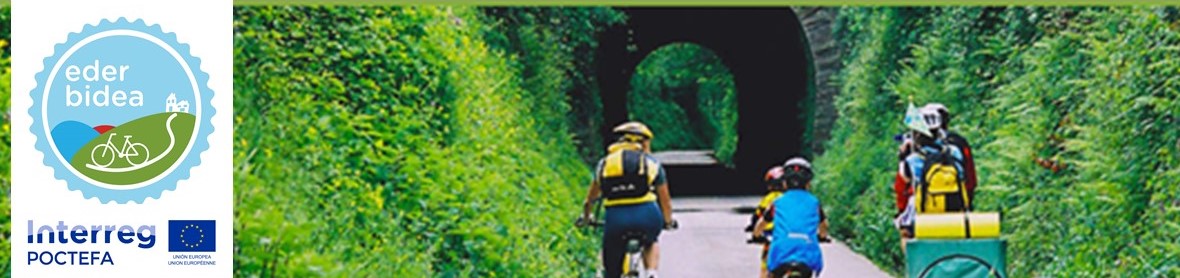 AUTORIZACIÓN PARA MENORES /ADINGABEENTZAKO BAIMENAD / Dª _______________________________________________________________________Con DNI / NIF / pasaporte__________________________________________________En mi condición de padre / madre / tutor-a____________________________________De____________________________________________________________________Con DNI / NIF / pasaporte__________________________________________________Por la presente autorizo a ___________________________________________ a participar en la marcha cicloturista Ederbidea el sábado 27 de noviembre de 2021 en Doneztebe/Santesteban organizada por el Gobierno de NavarraEn_____________________ a_____ de _________________de _________Fdo.________________________